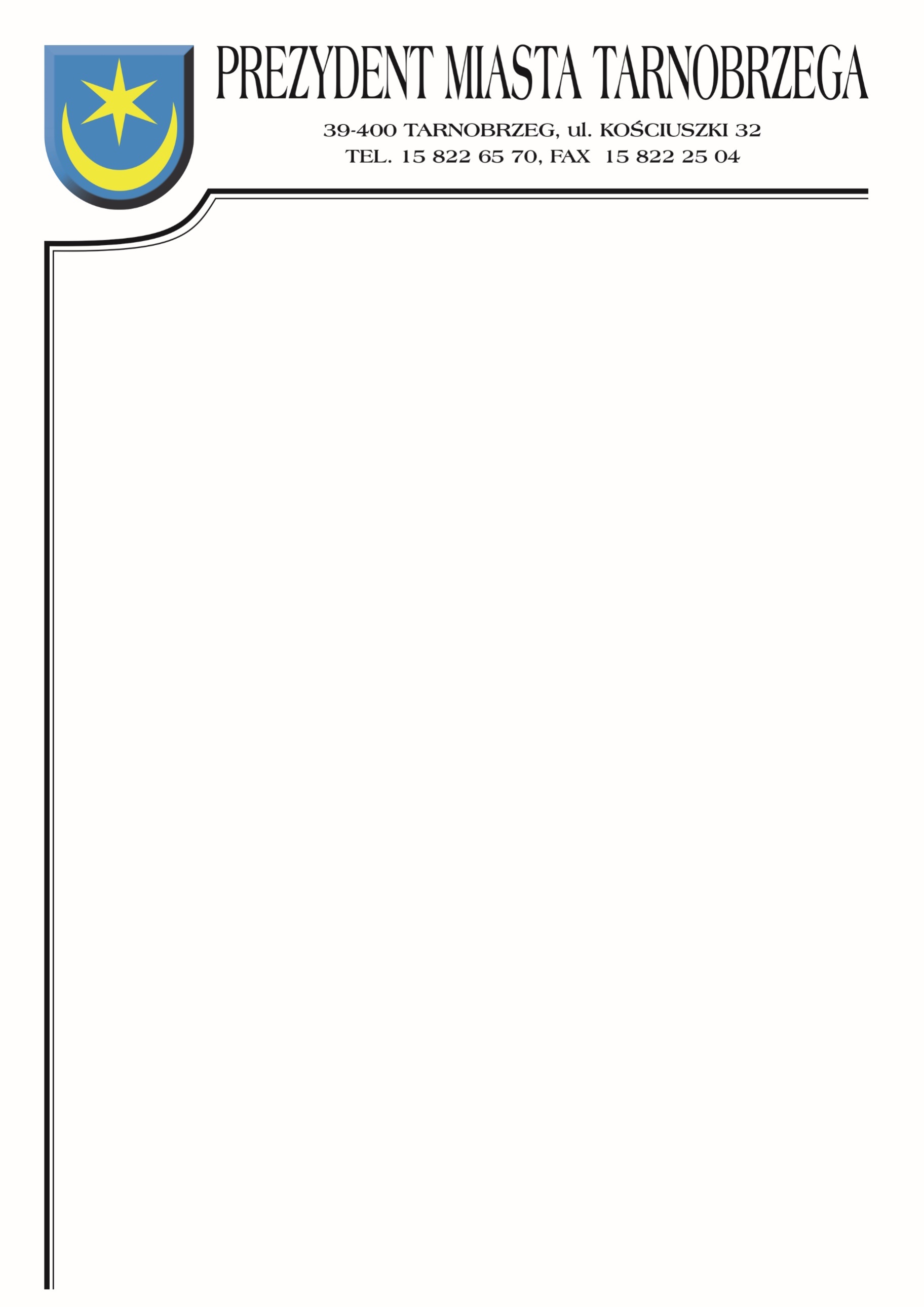 Znak sprawy: BZP-I.271.28.2022			 Tarnobrzeg, dnia 10 października 2022r.Zamawiający:Miasto Tarnobrzeg reprezentowane przez Prezydenta Miasta Tarnobrzegaul. Kościuszki 3239-400 TarnobrzegINFORMACJA O KWOCIE PRZEZNACZONEJ NA SFINANSOWANIE ZAMÓWIENIADotyczy postępowania na wykonanie zadania pn.: Remont pomieszczeń w budynkach oświatowych w Tarnobrzegu:Zadanie nr 1 – Budynek Szkoły Podstawowej Nr 7 przy ul. Sienkiewicza 215 w Tarnobrzegu.Zadanie nr 2 – Budynek Centrum Kształcenia Zawodowego przy ul. Kopernika 5 w Tarnobrzegu.Działając na podstawie art. 222 ust. 4 ustawy z 11 września 2019r. – Prawo zamówień publicznych (Dz.U. 2022, poz. 1710 ze zm.), Zamawiający informuje, że na sfinansowanie zamówienia zamierza przeznaczyć kwotę 234 353,64  PLN brutto w tym:Zadanie 1- 125 640,74 złZadanie 2- 108 712,90 zł